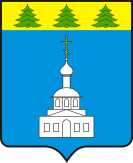 АДМИНИСТРАЦИЯ ЗНАМЕНСКОГО РАЙОНА ОРЛОВСКОЙ ОБЛАСТИПОСТАНОВЛЕНИЕ    26 июля 2021 г.                                                                                           № 251          с. ЗнаменскоеО     внесении   изменений  в постановлениеАдминистрации       Знаменского       района  Орловской области от 26 декабря 2016 года№  256   « Об утверждении  муниципальнойпрограммы     «Обеспечение     содержания,обслуживания   и  распоряжения объектамимуниципальной собственности Знаменскогорайона Орловской области» В соответствии с Бюджетным кодексом Российской Федерации,  Федеральным законом от 06 октября 2003 года №131-ФЗ «Об общих принципах организации местного самоуправления в Российской Федерации», Уставом Знаменского муниципального района Орловской области, Администрация Знаменского района Орловской области ПОСТАНОВЛЯЕТ:          1.  Внести изменение в постановление Администрации Знаменского района  Орловской области от 26 декабря 2016  года  № 256 «Об утверждении муниципальной программы «Обеспечение содержания, обслуживания и распоряжения объектами муниципальной собственности Знаменского района Орловской области», изложив приложение к постановлению в части приложения 2 и 3 к муниципальной программе     «Обеспечение     содержания, обслуживания   и  распоряжения объектами муниципальной собственности Знаменского района Орловской области» вновой редакции, согласно приложению.	2.   Финансовому отделу Администрации Знаменского района Орловской области (Белякова А.Е.) внести соответствующие изменения в бюджетную роспись Знаменского муниципального района и подготовить предложения о внесении изменений в решение Знаменского районного Совета народных депутатов Орловской области от 24 декабря 2020 года № 37-01-РС «О бюджете Знаменского муниципального района Орловской области на 20201 год и на плановый период 2022 и 2023 годов»  3. Отделу бухгалтерского учета и отчетности Администрации Знаменского района Орловской области (А.Н.Глухова) внести соответствующие изменения в бюджетную роспись учреждения.4. Отделу по управлению муниципальной собственностью Администрации Знаменского района Орловской области (Г.А.Милинтеева) предоставить электронную версию настоящего постановления в отдел организационно-кадровой работы и делопроизводства Администрации Знаменского района Орловской области (Л.В.Скрипченко) для размещения на официальном сайте Администрации Знаменского района Орловской области в сети Интернет.5. Настоящее постановление вступает в силу с даты принятия.6. Контроль за исполнением настоящего постановления оставляю за собой.Глава Знаменского  района                                                            С.В. СемочкинПриложение № 1к муниципальной программе «Обеспечение содержания, обслуживания и распоряжения объектами муниципальной собственности Знаменского района Орловской области»СВЕДЕНИЯ О ПОКАЗАТЕЛЯХ (ИНДИКАТОРАХ) ПРОГРАММЫ И ИХ ЗНАЧЕНИЯХ                                                                                                                                        Приложение                                                                                                                                                           к постановлению Администрации						                                                                                Знаменского района Орловской области                                                                                                                                             от « 26 » июля 2021 года № 251Приложение № 2к муниципальной программе «Обеспечение содержания, обслуживания и распоряжения объектами муниципальной собственности Знаменского района Орловской области»ПЕРЕЧЕНЬПРОГРАММНЫХ МЕРОПРИЯТИЙ МУНИЦИПАЛЬНОЙ ПРОГРАММЫ                                                                                                                                        Приложение                                                                                                                                                           к постановлению Администрации						                                                                                Знаменского района Орловской области                                                                                                                                             от « 26 » июля 2021 года № 251Приложение № 3к муниципальной программе «Обеспечение содержания, обслуживания и распоряжения объектами муниципальной собственности Знаменского района Орловской области»Наименование целевых индикаторов и показателей ПрограммыЕдиница измеренияПлановый периодПлановый периодПлановый периодПлановый периодПлановый периодПлановый периодПлановый периодНаименование целевых индикаторов и показателей ПрограммыЕдиница измерения2017201820192020202120222023Изготовление технической документации на объекты муниципального имущества Администрации Знаменского района Орловской  объект2322222Оценка рыночной стоимости объектовобъект33 3 33Землеустроительные работы по формированию земельных участков, в т.ч. занятых гражданскими кладбищамиобъект4338888№ п/пНаименование мероприятияСрокисполненияОбъем финансирования (тыс. руб.)Объем финансирования (тыс. руб.)Объем финансирования (тыс. руб.)Объем финансирования (тыс. руб.)Объем финансирования (тыс. руб.)Объем финансирования (тыс. руб.)Объем финансирования (тыс. руб.)№ п/пНаименование мероприятияСрокисполненияВсего201720182019202020212022   20231Оценка рыночной  стоимости объектов2017-2023363,091,540,031,550,050,050,050,02Изготовление технической документации на объекты муниципальной собственности2017-2023150,33403,235,03422,130,030,030,03Оплата технического обслуживания за газопроводы, находящиеся в собственности Знаменского района2017-2023501,1756,074,9775,075,070,275,075,04Землеустроительные работы по формированию земельных участков, в т.ч. занятых гражданскими кладбищами2017-2023815,802104,050,0139,902101,9140,0140,0140,05Оформление сметной документации и получение заключения эксперта (проведение обследования строительных конструкций на предмет определения степени износа2017-2023150,0000150,00006.Внедрение и содержание программного комплекса «Собственность СМАРТ» (учет и управление муниципальным имуществом)2017-2023424,800120,0 60,0 64,8 90,090,07Сохранность муниципальной собственности, в т.ч. оформление сметной документации, получение заключения эксперта, проведение ремонтных работ2017-20232835,999002805,999030,0008Приобретение благоустроенного жилого помещения под маневренный жилищный фонд 2017-20231650,000650,01000,00009Определение  значений ставок арендной платы на земельные участки, расположенные на территории Знаменского района2017-202340,00040,00000ИТОГО:6931,105251,5168,173897,4351459,0385,0385,0385,0№ п\пНаименование,разделОбъем финансирования  (тыс. руб.)Объем финансирования  (тыс. руб.)Объем финансирования  (тыс. руб.)Объем финансирования  (тыс. руб.)Объем финансирования  (тыс. руб.)Объем финансирования  (тыс. руб.)Объем финансирования  (тыс. руб.)Объем финансирования  (тыс. руб.)Сроки исполненияИсполнителиИсточникИсточникВсего 20172018201920202021202220231Оценка рыночной стоимости объектов363,091,540,031,550,050,050,050,02017-2023Отдел  по управлению муниципальной собственностью администрации Знаменского района Бюджетмуниципального районаБюджетмуниципального района2 Изготовление технической документации на объекты муниципальной собственности 150,33403,235,03422,130,030,030,02017-2023Отдел  по управлению муниципальной собственностью администрации Знаменского района Бюджетмуниципального районаБюджетмуниципального района3Оплата технического обслуживания за газопровод 505,9756,074,9775,075,070,275,075,02017-2023Отдел архитектуры и строительства администрации Знаменского районаБюджетмуниципального районаБюджетмуниципального района4Землеустроительные работы по формированию земельных участков, в т.ч. занятых гражданскими кладбищами815,802104,050,0139,902101,9140,0140,0140,02017-2023Отдел  по управлению муниципальной собственностью администрации Знаменского района Бюджетмуниципального районаБюджетмуниципального района5.Оформление сметной документации и получение заключения эксперта (проведение обследования строительных конструкций на предмет определения степени износа150,0000150,00002017-2023Отдел  по управлению муниципальной собственностью администрации Знаменского района Бюджетмуниципального районаБюджетмуниципального района6.Внедрение и содержание программного комплекса «Собственность СМАРТ» (учет и управление муниципальным имуществом)450,000120,0 60,064,8 90,090,02017-2023Отдел  по управлению муниципальной собственностью администрации Знаменского районаБюджетмуниципального районаБюджетмуниципального района7.Сохранность муниципальной собственности, в т.ч. оформление сметной документации, получение заключения эксперта, проведение ремонтных работ2805,999002805,999030,0002017-2023Отдел  по управлению муниципальной собственностью администрации Знаменского района, Отдел архитектуры и строительства администрации ЗнаменскогоБюджетмуниципального районаБюджетмуниципального района8.Приобретение благоустроенного жилого помещения под маневренный жилищный фонд 1650,000650,01000,00002017-2023Отдел  по управлению муниципальной собственностью администрации Знаменского районаБюджетмуниципального районаБюджетмуниципального района9Определение  значений ставок арендной платы на земельные участки, расположенные на территории Знаменского района40,0 0040,000002017-2023Отдел  по управлению муниципальной собственностью администрации Знаменского районаБюджетмуниципального районаБюджетмуниципального районаИТОГО6931,105251,5168,173897,4351459,0385,0385,0385,0